Veke 6 og 7  VÅRSEMESTERET 2020 KunnskapOmsorgSamarbeidEngasjementRespekt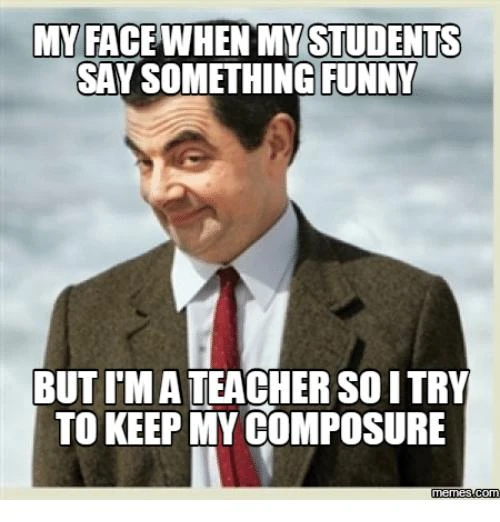 6Måndag Tysdag Onsdag Torsdag Fredag 1 Natur Utd.valGym/Sym Gym KH 2 Natur KULTURBESØK NorskKONSERT KH 3 Norsk Matte Nat/Mus Norsk Norsk 4 Matte Norsk Nat/Mus MatteMusikk 5 Engelsk Krle Samf. fagEngelskSamf 6 Tilvalsfag Samf Matte Valfag Språkfag 7 Tilvalsfag Valfag 7Måndag Tysdag Onsdag Torsdag Fredag 1 Natur SKRIVEØKTGym/Sym Gym KH 2 Natur SKRIVEØKTNorsk Gym KH 3 Norsk Matte Nat/Mus Norsk Norsk 4 Matte Norsk Nat/Mus MatteMusikk 5 Engelsk Krle Samf. fagPOLITIBESØKSamf 6 Tilvalsfag Samf Matte Valfag Språkfag 7 Tilvalsfag Valfag veke 6veke 6veke 6veke 6veke 6Måndag   Tysdag    Onsdag   Torsdag   Fredag   Hugs symjekle!  Hugs gymkle!  veke 7 veke 7 veke 7 veke 7 veke 7 Måndag   Tysdag    Onsdag   Torsdag   Fredag     Engelsk skriveøkt! Hugs gymkle!  Hugs gymkle!  
Prøve om Norrøn tid.lekser veke 6lekser veke 6Til tysdagNorskBruk internett eller grunnboka s. 222-225 og finn fakta om “Slaget ved Stiklestad”. Skriv 4 faktasetningar. Bruk internett eller grunnboka s. 222-225 og finn fakta om “Slaget ved Stiklestad”. Skriv 4 faktasetningar. MatteGjer oppgåvene som følgjer. Hugs å lage hjelpefigur og skriv forklaring til konstruksjonen i boka di. Konstruer ein ΔABC der AB= 4 cm, ∠A = 60° og ∠B= 60°. Kor lange blir sidene AC og BC? Kva kallar vi denne typen trekantar? Kva andre typar spesielle trekantar har vi, og kva er definisjonen på dei? Tips: Ulike trekantar står forklart på side 115-116 i grunnboka. Du kan og finne informasjon om dette på www.matematikkensverden.no --> geometri -->kjennetegn ved ulike trekanter.Gjer oppgåvene som følgjer. Hugs å lage hjelpefigur og skriv forklaring til konstruksjonen i boka di. Konstruer ein ΔABC der AB= 4 cm, ∠A = 60° og ∠B= 60°. Kor lange blir sidene AC og BC? Kva kallar vi denne typen trekantar? Kva andre typar spesielle trekantar har vi, og kva er definisjonen på dei? Tips: Ulike trekantar står forklart på side 115-116 i grunnboka. Du kan og finne informasjon om dette på www.matematikkensverden.no --> geometri -->kjennetegn ved ulike trekanter.EngelskWrite a description of your living room at home. Write at least 8 sentences. Skriv ei skildring av stova heime. Skriv minst 8 setningar.Write a description of your living room at home. Write at least 8 sentences. Skriv ei skildring av stova heime. Skriv minst 8 setningar.RM-FAGTA MED ALLE PAPIR OG DEN RAUDE MAPPA! Avspasering: Heim kl. 14.30TA MED ALLE PAPIR OG DEN RAUDE MAPPA! Avspasering: Heim kl. 14.30Til onsdagNorskLes om Snorre Sturlason på s.226 eller på www.snorresaga.no --> Snorre og Island på hans tid. Skriv 3 faktasetningar om han i skriveboka di.MatteØve til prøva på fredag.SamfunnVelg ei av klimasonene i boka (s. 105 – 119). Les i geografiboka di og skriv ei forklaring i skriveboka på korleis menneskje påverkar denne sona.NaturfagLes s. 179 – 181 + gjer Fokusspørsmål 1 – 3 s. 181Til torsdagMatteØve til prøva på fredag.EngelskLearn these irregular verbs. You will be tested.
Til fredagNorsk Lag 5 spørsmål (med svar) til det vi har hatt så langt i kapittel. Vel sjølv kva sider. SamfunnVelg ei ny klimasone i boka (s.  105 – 119). Les i geografiboka di og skriv ei forklaring i skriveboka på korleis menneskje påverkar denne sona.TyskFranskKunne bruke ne..pas + klokka. Sjå regelboka og øvingsoppgåver i kladdeboka di. Test. SpanskLese og omsetje s. 38-39. Øve på gloser: grande-stor, muy-veldig, la ciudad-byen, la capital-hovudstaden, también-også, bonito-fin, mi mejor amigo-min beste ven, en mi tiempo libre me gusta estar con mis amigos - på fritida mi likar eg å vere med venene mine, 
me gusta tocar la guitarra-eg likar å spele gitar, por eso-derfor, cuando-når, mucho-mykje. MusikkHugs å ta med det du treng til arbeidet med musikkvideoen.lekser veke 7lekser veke 7Til tysdagMatteK1: 5.101, 5.102, 5.103K2: 5.201, 5.202, 5.203K3: 5.301, 5.302, 5.303K1: 5.101, 5.102, 5.103K2: 5.201, 5.202, 5.203K3: 5.301, 5.302, 5.303NorskFørebu deg til prøve i norrøn tid. Kapittel 6, grunnboka, s.200-218. Førebu deg til prøve i norrøn tid. Kapittel 6, grunnboka, s.200-218. EngelskFørebu deg til skriveøkt i engelsk. Førebu deg til skriveøkt i engelsk. KrleLes frå Kva buddhistane trur på, side 132, fram til Kven er buddhist, side 134. Svar på oppgåve 1A, side 139, og skriv kva Samsara, karma og dharma er. Betyr dei tre orda det same i buddhismen som i hinduismen?Les frå Kva buddhistane trur på, side 132, fram til Kven er buddhist, side 134. Svar på oppgåve 1A, side 139, og skriv kva Samsara, karma og dharma er. Betyr dei tre orda det same i buddhismen som i hinduismen?RM-FAGTa med den raude mappa!Ta med den raude mappa!Til onsdagMatteK1: 5.104, 5.105, 5.106K2: 5.204, 5.205, 5.206K3: 5.304, 5.305, 5.306SamfunnLevere ark med svar på kahoot. Faglærar vil bruke desse til å lage ein kahoot til dykkNaturfagLes s. 182 - 184 og gjer fokusspørsmål 1-3 s. 187NorskFørebu deg til prøve i norrøn tid. Kapittel 6, grunnboka, s.200-218. Til torsdagMatteK1: 5.111, 5.112, 5.113, 5.115K2: 5.211, 5.212, 5.215 K3: 5.219, 5.309, 5.311EngelskLearn these irregular verbs:  Til fredagNorskLes “kjenneteikn på ein artikkel” s.144.  Lag ein fin oversikt på  “Viktige kjenneteikn på ein artikkel” i skriveboka di.SamfunnSkriv ned oppsummeringa på side 90 i skriveboka di. Alle må og vere klar til å presentere sine funn frå gapminder til fredag.TyskFranskGjere ferdig timeplanen som du jobba med måndag. Øv deg på å lese den. Lær nye gloser. SpanskLese og omsetje s. 76. Øve på gloser: salir con amigos-å gå ut med vener, ir al cine-å gå på kino, ir a conciertos- å gå på konserter, peliculas de accion-actionfilmar, naturaleza-natur, leer comics- å lese teikneseriar, con-med, hacer deporte-å drive med sport, moto-motorsykkel, jugar al balonmano- å spele handball, tocar la bateria - å spele trommer, 
deportes de agua-vannsport. MusikkHugs å ta med det du treng til arbeidet med musikkvideoen.MÅL FOR VEKENE:  MÅL FOR VEKENE:  Fag Mål Alle fag Sjå utdelte kompetansemål HugsVeke Måndag Tysdag Onsdag Torsdag Fredag Div. 6 03.02 Naturfagprøve kap 6 Stoffverda 04.02 Besøk frå Kultur og ungdom 1.t i kl.rom 8A: A og B 2.t i kl.rom C: C og D 05.02 06.02 Konsert i F.huset: Buss ned kl. 09.45 Retur kl.11.15 07.02 Matteprøve  Geometri 7 10.02 11.02  Skriveøkt engelsk C/D: 1. og 2. time A/B: 5. og 6. time 12.02 13.02 “Delbart” :  4.t for A og B,  5.t for C og D Prøve norsk, norrøn tid. D i 2.t, ABC i 3.t Foreldremøte kl.18.30 14.02 Skriveøkt engelsk 8 VINTERFERIE VINTERFERIE VINTERFERIE VINTERFERIE VINTERFERIE 9 24.02 25.02 26.02 27.02 28.03 10 02.03 03.03 04.03 05.03 06.03 Prøve i historie (samf) Kap 5, 7 og 9 Munnleg vurdering engelsk 11 09.03 10.03 Skriveøkt norsk ½ dag saktekst B og D før lunsj A og C etter lunsj 13.03 12.03 Matteprøve Statistikk 13.03 Skriveøkt norsk 12 16.03 17.03 18.03 KRLE - prøve  19.03 20.03 Franskprøve 13 23.03 24.03 25.03 8A: Symjing med klede. Test 19 26.03 27.03 Naturfagprøve kap  7 Syrer og basar 14 30.03 31.03 01.04 8C: Symjing med klede. Test 19 02.04 03.04 15 PÅSKEFERIE PÅSKEFERIE PÅSKEFERIE PÅSKEFERIE PÅSKEFERIE 16 PÅSKEFERIE 14.04 15.04  8C – Symjing test 17 16.04 17.04 